Об утверждении  порядка ведения учетаи осуществления хранения исполнительныхдокументов по искам о взыскании денежныхсредств за счет средств казны сельского поселенияБельский сельсовет муниципальногорайона Гафурийский район Республики БашкортостанВ соответствии со статьей 242.2 Бюджетного кодекса Российской Федерации, администрация сельского поселения Бельский сельсовет муниципального района Гафурийский район Республики БашкортостанПОСТАНОВЛЯЕТ:1. Утвердить Порядок ведения учета и осуществления хранения исполнительных документов Администрацией сельского поселения Бельский сельсовет муниципального района Гафурийский район Республики Башкортостан по искам о взыскании денежных средств за счет средств казны сельского поселения Бельский сельсовет муниципального района Гафурийский район Республики Башкортостан.2. Контроль за исполнением настоящего постановления(распоряжения) оставляю за собой.Глава сельского поселения                                                 Ю.З.Ахмеров                           УтвержденПостановлением главы Администрации СП Бельский сельсовет МР Гафурийский район Республики Башкортостанот  21.01 2020 г. N 5ПОРЯДОКВЕДЕНИЯ УЧЕТА И ОСУЩЕСТВЛЕНИЯ ХРАНЕНИЯ ИСПОЛНИТЕЛЬНЫХДОКУМЕНТОВ АДМИНИСТРАЦИЕЙ СЕЛЬСКОГО ПОСЕЛЕНИЯ БЕЛЬСКИЙ СЕЛЬСОВЕТ МУНИЦИПАЛЬНОГО РАЙОНА ГАФУРИЙСКИЙ РАЙОНРЕСПУБЛИКИ БАШКОРТОСТАНПО ИСКАМ О ВЗЫСКАНИИ ДЕНЕЖНЫХ СРЕДСТВ ЗА СЧЕТ СРЕДСТВ КАЗНЫ СЕЛЬСКОГО ПОСЕЛЕНИЯ БЕЛЬСКИЙ СЕЛЬСОВЕТ МУНИЦИПАЛЬНОГО РАЙОНА ГАФУРИЙСКИЙ РАЙОН РЕСПУБЛИКИ БАШКОРТОСТАН1. Настоящий Порядок ведения учета и осуществления хранения документов Администрацией сельского поселения Бельский сельсовет муниципального района Гафурийский район Республики Башкортостан (далее - Администрация) по искам о взыскании денежных средств за счет средств казны сельского поселения Бельский сельсовет муниципального района Гафурийский район Республики Башкортостан (далее - Порядок) определяет действия Администрации по ведению учета и осуществлению хранения исполнительных документов по искам о взыскании денежных средств за счет средств казны сельского поселения Бельский сельсовет муниципального района Гафурийский район Республики Башкортостан (далее – поселения) о возмещении вреда, причиненного гражданину или юридическому лицу незаконными действиями (бездействием) органов местного самоуправления поселения или их должностных лиц, в том числе в результате издания органами местного самоуправления поселения актов, не соответствующих закону или иному нормативному правовому акту, а также судебных актов по иным искам о взыскании денежных средств за счет средств казны поселения(за исключением судебных актов о взыскании денежных средств в порядке субсидиарной ответственности главных распорядителей средств бюджета поселения, судебных актов о присуждении компенсации за нарушение права на исполнение судебного акта в разумный срок за счет средств бюджета поселения.2. Судебные акты, указанные в пункте 1 настоящего Порядка, исполняются в порядке, установленном статьями 242.1, 242.2 Бюджетного кодекса Российской Федерации.3. Исполнение исполнительных документов, выданных на основании судебных актов по искам о взыскании денежных средств за счет средств казны поселения, и иных документов, связанных с исполнением исполнительных документов (далее - исполнительные документы по искам к казне поселения), осуществляется Администрацией.4. Ведение учета и осуществление хранения исполнительных документов по искам к казне поселения осуществляет Администрация.5. Исполнительные документы по искам к казне поселения, поступившие в Администрацию, регистрируются уполномоченным сотрудником Администрации (далее- уполномоченный сотрудник) в Журнале входящей корреспонденции.6. Администрация ведет в электронном виде Журнал учета исполнительных документов по искам к казне поселения(далее - Журнал) (приложение N 1).7. Не позднее пяти рабочих дней с даты поступления исполнительных документов по искам к казне поселения в Администрацию, уполномоченный сотрудник отражает в Журнале следующие сведения:номер регистрации исполнительного документа в Администрации;дата регистрации исполнительного документа в Администрации;номер исполнительного документа;дата выдачи исполнительного документа;номер и дата судебного дела;наименование судебного органа, выдавшего исполнительный документ;количество листов в приложении к исполнительному документу;наименование должника в соответствии с исполнительным документом;наименование/Ф.И.О. и адрес взыскателя;наименование/Ф.И.О. лица, предъявившего исполнительный документ;реквизиты банковского счета, указанные взыскателем в его заявлении;сумма, предъявленная к взысканию по исполнительному документу.8. Администрация формирует отдельное дело в соответствии с номенклатурой дел Администрации, утвержденной распоряжением Администрации (далее - дело), согласно регистрационному номеру, указанному в Журнале.Оригинал исполнительного документа на период исполнения хранится Администрацией в деле. В период исполнения исполнительного документа по искам к казне поселения по окончании рабочего дня дело с оригиналом исполнительного документа помещается на хранение в сейф.9. Хранение исполнительных документов по искам к поселению и иных документов, предусмотренных настоящим Порядком, Администрация осуществляет в соответствии с требованиями государственного архивного дела.10. При наличии оснований для возврата исполнительных документов по искам к казне поселения, предусмотренных бюджетным законодательством, уполномоченный сотрудник не позднее пяти рабочих дней со дня их поступления в Администрацию направляет заказным письмом (или лично под роспись с указанием даты получения) взыскателю и (или) суд оригинал исполнительного документа с Уведомлением о возвращении исполнительного документа (приложение N 2), Уведомлением о возвращении документов, приложенных к исполнительному документу (приложение N 3).11. При возврате исполнительных документов по искам к казне поселения взыскателю или в суд уполномоченный сотрудник заполняет в Журнале следующие сведения:номер и дата Уведомления о возвращении исполнительного документа (приложение N 2);дата вручения (отправка) Уведомления о возвращении исполнительного документа;адресат (кому возвращены документы);причина возврата;номер и дата документа, отменившего судебный акт (постановление);номер и дата Уведомления о возвращении документов, приложенных к исполнительному документу (приложение N 3).12. Исполнение судебных актов осуществляется за счет бюджетных ассигнований, предусмотренных на эти цели решением о бюджете поселения на соответствующий финансовый год.При исполнении исполнительных документов по искам к казне поселения в объемах, превышающих ассигнования, утвержденные решением о бюджете поселения на эти цели, Администрация вносит изменения в сводную бюджетную роспись бюджета поселения.13. Администрация в установленном порядке формирует Сведения о принятом бюджетном обязательстве по соответствующим кодам классификации расходов бюджетов.14. Не позднее десяти рабочих дней до истечения трех месяцев со дня поступления исполнительных документов по искам к казне поселения в Администрацию, уполномоченный сотрудник формирует заявку на кассовый расход для перечисления средств взыскателю в установленном порядке в пределах лимитов бюджетных обязательств и предельных объемов финансирования после постановки на учет бюджетного обязательства.15. В случае установления факта представления взыскателем или судом в Администрацию заявления с указанием неполных или неверных реквизитов банковского счета взыскателя уполномоченный сотрудник не позднее рабочего дня, следующего за днем получения соответствующей информации, направляет взыскателю Уведомление об уточнении реквизитов банковского счета взыскателя (приложение N 4), о чем делается запись в Журнале.16. Основаниями для возврата взыскателю или в суд документов, поступивших на исполнение, являются невозможность перечисления денежных средств по реквизитам банковского счета, указанного взыскателем и (или) судом в исполнительном документе по искам к казне поселения, и отсутствие в течение 30 дней со дня направления взыскателю или в суд Уведомления об уточнении реквизитов банковского счета взыскателя.В случае непредставления взыскателем или судом уточненных банковских реквизитов в течение 30 дней со дня направления Уведомления об уточнении реквизитов банковского счета взыскателя Администрация не позднее десяти рабочих дней со дня, следующего за днем истечения установленного срока, направляет взыскателю или в суд Уведомление о возвращении исполнительного документа с приложением документов, поступивших на исполнение. Одновременно ставится соответствующая отметка в Журнале с указанием причины возврата исполнительного документа.17. Возвращение исполнительного документа по искам к казне поселения взыскателю не является препятствием для нового предъявления указанного документа к исполнению в пределах срока, исчисляемого в соответствии с законодательством Российской Федерации.18. Администрация направляет в течение десяти рабочих дней с момента оплаты сопроводительным письмом по форме согласно приложению N 5 к настоящему Порядку оригинал исполнительного документа в суд, его выдавший, с отметкой об исполнении с указанием суммы, номера и даты платежного поручения, заверенный подписью руководителя Администрации или уполномоченного лица, главного бухгалтера и печатью Администрации.19. Администрация отражает в Журнале следующие сведения:информация о кодах бюджетной классификации;номер платежного документа;дата платежного документа;сумма платежного документа;номер и дата сопроводительного письма в суд.20. Администрация подшивает в дело копию исполнительного документа по искам к казне поселения с приложениями, установленными пунктами 1 и 2 статьи 242.1 Бюджетного кодекса Российской Федерации, и иные документы, связанные с исполнением исполнительного документа.Управляющий делами                                    Г.Р.Абсаттарова         Приложение N 1к Порядку ведения учета и осуществления хранения исполнительных документовАдминистрацией СП Бельский сельсовет МР Гафурийский район Республики Башкортостан по искам о взыскании денежных средств за счет средств казны СП Бельский сельсоветМР Гафурийский  районРеспублики БашкортостанЖУРНАЛучета и регистрации исполнительных документов по искамк  СП Администрация Бельский сельсовет МР Гафурийский район Республики БашкортостанПриложение N 2к Порядку ведения учетаи осуществления храненияисполнительных документовАдминистрацией СП Бельский сельсовет МР Гафурийский районРеспублики Башкортостанпо искам о взыскании денежныхсредств за счет средств казныСП Бельский сельсовет МР Гафурийский район Республики Башкортостанот "__" ________ 20__ г.   __________________________________N ____________________      (наименование организации/Ф.И.О.                            ________________________________________                            взыскателя по исполнительному документу/                               наименование судебного органа)                           __________________________________                                         (адрес)УВЕДОМЛЕНИЕо возвращении исполнительного документаАдминистрация СП Бельский сельсовет муниципального района Гафурийский район Республики Башкортостан возвращает исполнительный документ серии _____ N _______________, выданный "____" __________ 20___ г.________________________________________________________________________,    (наименование судебного органа, выдавшего исполнительный документ)на основании ____________________________________________________________                 (наименование акта судебного органа, дата, N дела, по которому он вынесен)в связи _________________________________________________________________        (причина возврата: пункты 3 и 3.1 статьи 242.1 Бюджетного кодекса                             Российской Федерации)Приложение: на _____ л.Руководитель(иное уполномоченное лицо) ____________     _____________________________                            (подпись)          (расшифровка подписи)Ф.И.О. исполнителя(телефон)Приложение N 3к Порядку ведения учетаи осуществления храненияисполнительных документовАдминистрацией СП Бельский сельсовет МР Гафурийский районРеспублики Башкортостанпо искам о взыскании денежныхсредств за счет средств казныСП Бельский сельсовет МР Гафурийский район Республики Башкортостанот "__" ________ 20__ г.       __________________________________N ____________________          (наименование организации/Ф.И.О.                                   ________________________________________                                   взыскателя по исполнительному документу/                                           наименование судебного органа)                               __________________________________                                                (адрес)УВЕДОМЛЕНИЕо возвращении документов, приложенныхк исполнительному документуАдминистрация СП Бельский сельсовет муниципального района Гафурийский район Республики      Башкортостан    возвращает документы,    которые    прилагались    к     исполнительному     документусерии  _____  N  ____________,  выданному  "_____"  ___________  20____  г.__________________________________________________________________________,    (наименование судебного органа, выдавшего исполнительный документ)на основании ______________________________________________________________                     (наименование акта судебного органа, дата, N дела, по которому он вынесен)в связи ___________________________________________________________________          (причина возврата: пункт 3.1 статьи 242.1 Бюджетного кодекса                              Российской Федерации)Приложение: на _____ л.Руководитель(иное уполномоченное лицо) ____________     _____________________________                            (подпись)          (расшифровка подписи)Ф.И.О. исполнителя(телефон)Приложение N 4к Порядку ведения учетаи осуществления храненияисполнительных документовАдминистрацией СП Бельский сельсовет МР Гафурийский районРеспублики Башкортостанпо искам о взыскании денежныхсредств за счет средств казныСП Бельский сельсовет МР Гафурийский район Республики Башкортостанот "__" ________ 20__ г.    ______________________________________________N ____________________      (наименование организации/Ф.И.О. взыскателя/                                  наименование судебного органа)                            _______________________________________________                                              (адрес)УВЕДОМЛЕНИЕоб уточнении реквизитов банковского счета взыскателяВ  связи с представлением Вами в Администрация СП Бельский сельсовет муниципального района Гафурийский района Республики Башкортостан  заявления  с указанием неверных реквизитов банковского счета, на  которые  должны  быть   перечислены   денежные   средства,   взысканные по  исполнительному  документу  серии  ___ N _________________,   выданному"___" ________ 20___ г. __________________________________________________,(наименование судебного органа, выдавшего исполнительный документ)на основании ______________________________________________________________                (наименование акта судебного органа, дата, N дела, по которому он вынесен)сообщаем  Вам о необходимости представления Администрация СП Бельский сельсовет муниципального района Гафурийский района Республики Башкортостан уточненных реквизитов банковского счета взыскателя.При непредставлении уточненных реквизитов банковского счета взыскателя в течение 30 дней со дня направления настоящего уведомления документы, находящиеся на исполнении, подлежат возврату.Руководитель(иное уполномоченное лицо) ____________     _____________________________                            (подпись)          (расшифровка подписи)Ф.И.О. исполнителя(телефон)Приложение N 5к Порядку ведения учетаи осуществления храненияисполнительных документовАдминистрацией СП Бельский сельсовет МР Гафурийский районРеспублики Башкортостанпо искам о взыскании денежныхсредств за счет средств казныСП Бельский сельсовет МР Гафурийский район Республики Башкортостанот "__" ________ 20__ г.        ___________________________________________N _________________               (наименование судебного органа)                               ___________________________________________                                  (адрес судебного органа)Администрация СП Бельский сельсовет муниципального района Гафурийский район Республики  Башкортостан  направляет  оригинал исполнительного документа серия ___ N ______, выданный "__" _______ 20__ г.__________________________________________________________________________,    (наименование судебного органа, выдавшего исполнительный документ)на основании ______________________________________________________________                  (наименование акта судебного органа, дата, N дела, по которому он вынесен)по иску ___________________________________________________________________                     (наименование/Ф.И.О. взыскателя)на сумму ______________________ рублей, с отметкой об исполнении.             (сумма иска)Приложение: 1. Оригинал исполнительного документа серии ____ N ____________            от "__" _____ 20__ г. на ___ л. в 1 экз.Руководитель(иное уполномоченное лицо) ____________     _____________________________                            (подпись)          (расшифровка подписи)Ф.И.О. исполнителя(телефон)БАШ?ОРТОСТАН РЕСПУБЛИКА№Ы;АФУРИ РАЙОНЫ МУНИЦИПАЛЬ РАЙОНЫНЫ*БЕЛЬСКИЙ АУЫЛСОВЕТЫ АУЫЛ БИЛ"М"№ЕХАКИМИ"ТЕБАШ?ОРТОСТАН РЕСПУБЛИКА№Ы;АФУРИ РАЙОНЫ МУНИЦИПАЛЬ РАЙОНЫНЫ*БЕЛЬСКИЙ АУЫЛСОВЕТЫ АУЫЛ БИЛ"М"№ЕХАКИМИ"ТЕ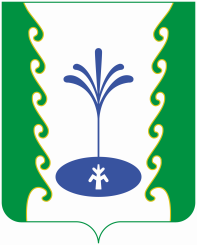 АДМИНИСТРАЦИЯСЕЛЬСКОГО ПОСЕЛЕНИЯБЕЛЬСКИЙ СЕЛЬСОВЕТМУНИЦИПАЛЬНОГО РАЙОНА ГАФУРИЙСКИЙ РАЙОНРЕСПУБЛИКИ БАШКОРТОСТАНАДМИНИСТРАЦИЯСЕЛЬСКОГО ПОСЕЛЕНИЯБЕЛЬСКИЙ СЕЛЬСОВЕТМУНИЦИПАЛЬНОГО РАЙОНА ГАФУРИЙСКИЙ РАЙОНРЕСПУБЛИКИ БАШКОРТОСТАН           ?АРАРПОСТАНОВЛЕНИЕ         21 гинуар 2020 й.№521 января  2020 г.N п/пНомер исполнительного документа, присвоенный при регистрации входящей корреспонденции в АдминистрацииДата предъявления исполнительного документа в АдминистрациюИсполнительный документИсполнительный документИсполнительный документИсполнительный документКоличество листов приложенияНаименование должника в соответствии с исполнительным документомНаименование (Ф.И.О.) взыскателя по исполнительному документу, адресНаименование (Ф.И.О.) лица, предъявившего исполнительный документN п/пНомер исполнительного документа, присвоенный при регистрации входящей корреспонденции в АдминистрацииДата предъявления исполнительного документа в Администрациюсерия, номердатаномер и дата судебного деланаименование судебного органаКоличество листов приложенияНаименование должника в соответствии с исполнительным документомНаименование (Ф.И.О.) взыскателя по исполнительному документу, адресНаименование (Ф.И.О.) лица, предъявившего исполнительный документ1234567891011Реквизиты банковского счета взыскателяСумма, предъявленная к взысканию по исполнительному документу,(руб.)Уведомление об уточнении реквизитов банковского счета взыскателяУведомление об уточнении реквизитов банковского счета взыскателяУведомление о возвращении исполнительного документаУведомление о возвращении исполнительного документаПричина возвратаАдресат (кому возвращен исполнительный документ)Дата вручения (отправка) уведомления о возвращении исполнительного документаДокумент, отменивший судебный акт (постановление)Документ, отменивший судебный акт (постановление)Уведомление о возвращении документов, приложенных к исполнительному документуУведомление о возвращении документов, приложенных к исполнительному документуномердатаномердатаПричина возвратаАдресат (кому возвращен исполнительный документ)номердатаномердата12131415161718192021222324Информация о кодах бюджетной классификацииПлатежный документ на перечисление средств взыскателю (доверенному лицу)Платежный документ на перечисление средств взыскателю (доверенному лицу)Платежный документ на перечисление средств взыскателю (доверенному лицу)Сопроводительное письмо, направленное в судСопроводительное письмо, направленное в судИнформация о кодах бюджетной классификацииномердатасумманомердата252627282930